149http://onfaith.washingtonpost.com/onfaith/panelists/willis_e_elliott/2010/06/afghanistan_give_it_four_months.htmlAfghanistan: Give it four monthsIn the wake of Gen. Stanley A. McChrystal's dismissal as chief commander of American and NATO forces in Afghanistan, Congress this week is expected to evaluate our policy and presence there. Is it time for the U.S. to get out of Afghanistan? Do we have a moral responsibility to stay or to leave?I had a moral responsibility to speak out against beginning and continuing our fraudulent preemptive war in Vietnam, and did. That war collapsed when it became clear both that we were fighting for nothing (there being no effectual government to resist the north's takeover of the south) and that the war's rising unpopularity at home made its continuance politically unfeasible.The continuation of our preemptive war in Afghanistan is becoming politically unfeasible. It's so eerily comparable as to justify its being called Vietnam II, Yogi Berra's "déjà vu all over again."Fear-mongering - especially the domino scenario that "they" would "take over everything" if we don't defeat them - is now at least as strong as it was in Vietnam I. After we left Nam, "they" had to be redefined; and our relations with Vietnam continue to improve. Today, "they" are more diversified and harder to locate, though the American citizens among them now seem the most dangerous.We have a moral responsibility to resist manipulation by the fear-mongerers. Here are some protections.
1
"Most of the things we worry about never materialize." In my early teens I read that stabilizing sentence in the Rev. Harry Emerson Fosdick's "Twelve Tests of Character."
2
Librarian of Congress Daniel Boorstin, philosopher-historian, is remembered for his wise remark that we human beings are too ignorant to be pessimistic about the future. The sky may or may not be about to fall, but Chicken Little knows no more about it than the rest of us. We need not swing between fatuous confidence ("irrational exuberance") and paralyzing fear on Wall St., in war, in politics, or in private life. 
3
Contemplating the mix of unintended consequences and unforeseeable events should warn us against letting an unknowable future oppress the known present. As Jesus put it, "Today's troubles are enough for today."
4
"They" (our real + our imagined enemies) are - as we are - subject to the Lord of history, Creator of heaven and earth. This faith is more intelligent than permitting our attention to be riveted on fear. A public so informed and formed is not subservient to the string-pullings of politicians. Here is a classic biblical expression of this freedom: "Trust in the Lord with all your might and lean not unto your own understanding. In all your ways acknowledge him, and he will direct your paths."We "On Fath" panelists are presumably all experts on faith, not on morals or statecraft or international relations or military affairs. But we may as well take a crack at this week's question: nobody is widely learned and experienced enough to answer it. My response is that before we answer the question in/out of Afghanistan, "we have a moral responsibility" to give Gen. Petraeus four months and a spiritual responsibility to pray for his effort to make a positive difference as great as he made in Iraq.BY WILLIS E. ELLIOTT  |  JUNE 29, 2010; 11:08 PM ETSAVE & SHARE:                         
PREVIOUS: HONOR TILLMAN, NOT MCCHRYSTAL | NEXT: HEARTS AND MINDS: TALE OF 2 GENERALS IN AFGHANISTAN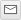 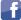 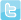 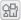 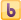 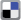 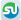 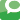 CommentsPlease report offensive comments below.The Future Wars will continue to be about "UN-BOLLiXing (un-islamicized) the BOLLiXED" (islamicized), but only for the next 80+ Years forget after 4 more months.Remember: The Islami-Ummah already have Stolen (Kafir Technology; besides Stealing KAFiR's Lands) Atomic-Weapons. i.e.; Paki/Afghani/SAUDi axis have a "SUNNi-A-BOMB" & the TURK/SYRIA/IRAN axis now have a "SHiiA-B-BOMB" +. Soo, Better Them (None-Kafirs) Than US (Kafirs)!!KAFiR's GOAL: Destroy Any thing that Looks, Smells, Acts & or mimics Man-Made Religion via a "THEOCRACY" + a "MONARCHY" (NO Exceptions) HERE, on Sin/Curse-Free & NEBULA-Built, in Miracle S.pace-S.hip EARTH; aka S.S. GAiA, S.S. GEOiD, S.S. TELLUSng something.i.e.; Roman Catholic Church & Crown Of An{gelical England & Crown of jealous Islami SAUDi Abdullahs, or their Theocratics "AL TAQIYAH" Co-partners as "AYATOLLAH"G-D player's & "WAHHABi"-bi G-d Players of the ARABous's Ummah. aks "ABRAHAMIC Religion Thieves aka Abrahamic Plagiarizers, or 'Covetng' Copy-Cat ABE's hijackers.!Remember; In this HOLYi-LAND of the U.S.A. (NOt JERU, NOt MECCA, NOt DELHI or LAHASA or ROME et al) on This U.S. "INDEPENDENCE-DAY"; Remember this day+, OUR (Kafir-Ummah; Not none-islami ummah) our blesseth "Uncle-SAM" & "Aunt-LiBERTY"!POSTED BY: GOOD-BAD-N-UGLY | JULY 1, 2010 3:40 PM 
REPORT OFFENSIVE COMMENTmoral responsibility or faith responsibility?*we on faith panelists are presumably all experts on faith not on morals or statecraft*?????DR E,
what is the difference between the above 2 tale of responsibility?what is the axis of faith ?and what is the axis of morals?
oh ,before i forget,what is the axis of evil?
why not meshing the axis of faith to the axis of morals?what is your reference and background?let me give you a hint here young man ,
in order to win in afganistan or even in your own homeland you need to win first in ideology ,you need to win in morals ,you need to win in faith and actions .young man,
you are a failure right in your own homeland in your own double mind in your own theology and ideology,and you want to export this failure outside?let me tell you young blood,
donot you remmber the fiasco of saint georgio di democraz in iraq?do the american mind ever read any history ?
nothing fail nations and mankind like arrogance ,hubrisism and hypocrisy on both scale ,theology and human ideology.POSTED BY: MONO1 | JULY 1, 2010 1:09 AM 
REPORT OFFENSIVE COMMENTspiritual responsibility ?Hmm- spirituality and bullets -Yes, of course.Enjoy your the delusion that you are in ANY WAY - a true Christian -That you would seek military actions ?Maybe you didn't get the memo -Larry Panetta stated there are less than 50 AQ in Afghanistan.Perhaps you would prefer to hide your REAL interests - which is - the pathetic religious war of Christianity vs Islam - ALL so you can preserve you afterlife bonus points- and earn EXTRA SPECIAL CREDIT with your god - that - yes, YOU were RIGHT - YOU chose the RIGHT dime store religion - Christianity.The GREAT spiritual leaders would NEVER promote use of violence or force to reveal the unity of life offered up as opportunity to be witnessed - as a 'God' would certainly support.I might agree with Fred Neitzsche - the only Christian I know died on a cross- except I'd tag on "and HE was JEW"All in all I like judaism that says - THIS is it - no after life- too many people forfeit this world in promise of some cheapened selfish afterlife plan where they never stop to ask - if they really will be in the same form they are in on Earth- what AGE would they be- for ONE FACET of being alive in this world is we are MORTAL.hmm- mortality for eternity- something doesn't work there.Maybe the Monarchy vs Democratic ideals argument settles in your stomach ?Which is it ? Is Democracy the ideal ? or is Monarchy under god the ideal ?You REALLY HAVE TO BE SCHIZOID to be a Christian American.You can't have it both ways.Moral responsibility ?4 months ?Hey - why not 5- in fact ? why not 0 ? or 10 ?Are you just making up numbers ?What gives you ANY qualifications to play Pentagon General and state 4 over 8 over ZERO months ?We're killing people in Afghanistanand YOU SAY you are a Christian ?and YOU SAY ? JUST FOUR MORE MONTHS OF KILLING ?Gee- how many girls do you have buried in your basement pal !Something isn't ADDING UP.Tim MiltzPOSTED BY: COLDSUN | JULY 1, 2010 12:15 AM 
REPORT OFFENSIVE COMMENTThe comments to this entry are closed.